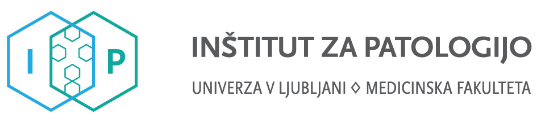      Napotnica za IMUNOPATOLOŠKO preiskavoLaNavodila za izpolnjevanje napotniceSplošnoNapotnico izpolnite v dvojnikuDvojnik lahko 1) zadržite za vašo evidenco ali 2) ga skupaj z originalom pošljite na Inštitut za patologijo; v tem primeru lahko a) kurir odnese dvojnik s potrdilom, da je bil vzorec sprejet, ali b) vrnemo dvojnik skupaj z izvidomNapotnico izpolnjujte čitljivoMožno je izpolnjevanje elektronske oblike napotnice in tiskanje v dvojniku – elektronska oblika je dostopna na www.mf.uni-lj.si/ipatObravnavaOznačite NUJNO, če gre za nujno preiskavoPodatki o bolnikuObvezni podatki o bolniku so: Ime in priimek, Datum rojstva, Naslov in KZZ številka (po možnosti tudi EMŠO)Podatki so lahko na nalepki ali čitljivo izpisaniPodatki o naročniku in poseguObvezni podatki o naročniku so: Ustanova in oddelek (prejemnik izvida), Napotni zdravnik, Čas odvzema vzorcev ter Kontaktna telefonska številka napotnega zdravnikaPotrebni so žig (ali čitljiv izpis) napotnega zdravnika  ter podpis in številka zdravnikaNapotni zdravnik je odgovorni zdravnik za naročeno preiskavo, ki prejme izvid preiskaveNapotna diagnoza, klinični podatki in/ali namen (vrsta) preiskavePoleg napotne diagnoze (klinične diferencialne diagnoze) navedite ključne podatke, ki so pomembni za imunopatološko diagnostiko (obširnejše podatke je smiselno poslati v prilogi)Prejšnji imunoserološki/histo/citopatološki izvidiNavedite, ali je bila pri bolniku opravljena predhodna imunoserološka in/ali cito ali histopatološka preiskava Navedite čim več dostopnih podatkov o predhodnih izvidihDoločitev avtoprotiteles v serumu Označite želene preiskaveNapotnico izpolnilPotreben je čitljiv izpis ali žig in podpis tistega, ki je napotnico izpolnilPraviloma napotnico izpolni napotni zdravnik Če napotnice ne izpolnjuje zdravnik, se podpiše oseba, ki jo je zdravnik pooblastil za izpolnjevanje napotnice (tudi v tem primeru nosi zdravnik vso odgovornost za pravilnost in popolnost podatkov na napotnici!) Datum in ura sprejema v laboratorij in podpisIzpolni Inštitut za patologijo Medicinske fakultete v LjubljaniČe rubriki nista izpolnjeni, glej nalepko IP MF; na kateri je naveden čas sprejema in za sprejem odgovorna laborant in administratorNapotna ustanova/oddelek:Napotna ustanova/oddelek:Napotna ustanova/oddelek:Podatki o bolniku:Priimek, ime:Datum rojstva:EMŠO:KZZ številka:Naslov:Podatki o bolniku:Priimek, ime:Datum rojstva:EMŠO:KZZ številka:Naslov:Podatki o bolniku:Priimek, ime:Datum rojstva:EMŠO:KZZ številka:Naslov:Podatki o bolniku:Priimek, ime:Datum rojstva:EMŠO:KZZ številka:Naslov:Podatki o bolniku:Priimek, ime:Datum rojstva:EMŠO:KZZ številka:Naslov:Napotni zdravnik (tiskane črke/žig in podpis, številka):Napotni zdravnik (tiskane črke/žig in podpis, številka):Napotni zdravnik (tiskane črke/žig in podpis, številka):Podatki o bolniku:Priimek, ime:Datum rojstva:EMŠO:KZZ številka:Naslov:Podatki o bolniku:Priimek, ime:Datum rojstva:EMŠO:KZZ številka:Naslov:Podatki o bolniku:Priimek, ime:Datum rojstva:EMŠO:KZZ številka:Naslov:Podatki o bolniku:Priimek, ime:Datum rojstva:EMŠO:KZZ številka:Naslov:Podatki o bolniku:Priimek, ime:Datum rojstva:EMŠO:KZZ številka:Naslov:Kontaktna tel. številka napotnega zdravnika:Kontaktna tel. številka napotnega zdravnika:Kontaktna tel. številka napotnega zdravnika:Podatki o bolniku:Priimek, ime:Datum rojstva:EMŠO:KZZ številka:Naslov:Podatki o bolniku:Priimek, ime:Datum rojstva:EMŠO:KZZ številka:Naslov:Podatki o bolniku:Priimek, ime:Datum rojstva:EMŠO:KZZ številka:Naslov:Podatki o bolniku:Priimek, ime:Datum rojstva:EMŠO:KZZ številka:Naslov:Podatki o bolniku:Priimek, ime:Datum rojstva:EMŠO:KZZ številka:Naslov:Obravnava: REDNA                 NUJNAObravnava: REDNA                 NUJNAObravnava: REDNA                 NUJNAPodatki o bolniku:Priimek, ime:Datum rojstva:EMŠO:KZZ številka:Naslov:Podatki o bolniku:Priimek, ime:Datum rojstva:EMŠO:KZZ številka:Naslov:Podatki o bolniku:Priimek, ime:Datum rojstva:EMŠO:KZZ številka:Naslov:Podatki o bolniku:Priimek, ime:Datum rojstva:EMŠO:KZZ številka:Naslov:Podatki o bolniku:Priimek, ime:Datum rojstva:EMŠO:KZZ številka:Naslov:Napotna diagnoza, klinični podatki :Napotna diagnoza, klinični podatki :Napotna diagnoza, klinični podatki :Napotna diagnoza, klinični podatki :Napotna diagnoza, klinični podatki :Napotna diagnoza, klinični podatki :Napotna diagnoza, klinični podatki :Napotna diagnoza, klinični podatki :DOLOČITEV AVTOPROTITELES V SERUMU (označi):                                                     OPOMBA:DOLOČITEV AVTOPROTITELES V SERUMU (označi):                                                     OPOMBA:DOLOČITEV AVTOPROTITELES V SERUMU (označi):                                                     OPOMBA:DOLOČITEV AVTOPROTITELES V SERUMU (označi):                                                     OPOMBA:DOLOČITEV AVTOPROTITELES V SERUMU (označi):                                                     OPOMBA:DOLOČITEV AVTOPROTITELES V SERUMU (označi):                                                     OPOMBA:DOLOČITEV AVTOPROTITELES V SERUMU (označi):                                                     OPOMBA:DOLOČITEV AVTOPROTITELES V SERUMU (označi):                                                     OPOMBA:ANCA (protitelesa proti citoplazemskim antigenom nevtrofilnih granulocitov)IIF na razmazu levkocitov (IgG, IgA, IgM)ELISA PR 3 (IgG)ELISA MPO (IgG) ELISA Panel (IgG): azurocidin, BPI, katepsin-G, elastaza, laktoferin, lizocimANCA (protitelesa proti citoplazemskim antigenom nevtrofilnih granulocitov)IIF na razmazu levkocitov (IgG, IgA, IgM)ELISA PR 3 (IgG)ELISA MPO (IgG) ELISA Panel (IgG): azurocidin, BPI, katepsin-G, elastaza, laktoferin, lizocimANCA (protitelesa proti citoplazemskim antigenom nevtrofilnih granulocitov)IIF na razmazu levkocitov (IgG, IgA, IgM)ELISA PR 3 (IgG)ELISA MPO (IgG) ELISA Panel (IgG): azurocidin, BPI, katepsin-G, elastaza, laktoferin, lizocimANCA (protitelesa proti citoplazemskim antigenom nevtrofilnih granulocitov)IIF na razmazu levkocitov (IgG, IgA, IgM)ELISA PR 3 (IgG)ELISA MPO (IgG) ELISA Panel (IgG): azurocidin, BPI, katepsin-G, elastaza, laktoferin, lizocimANCA (protitelesa proti citoplazemskim antigenom nevtrofilnih granulocitov)IIF na razmazu levkocitov (IgG, IgA, IgM)ELISA PR 3 (IgG)ELISA MPO (IgG) ELISA Panel (IgG): azurocidin, BPI, katepsin-G, elastaza, laktoferin, lizocimASCA (protitelesa proti antigenom Saccharomyces cerevisiae) ELISA (IgA, IgG) ASCA (protitelesa proti antigenom Saccharomyces cerevisiae) ELISA (IgA, IgG) ASCA (protitelesa proti antigenom Saccharomyces cerevisiae) ELISA (IgA, IgG) ASCA (protitelesa proti antigenom Saccharomyces cerevisiae) ELISA (IgA, IgG) ASCA (protitelesa proti antigenom Saccharomyces cerevisiae) ELISA (IgA, IgG) Anti-GBM PROTITELESA (protitelesa proti antigenom glomerulne bazalne membrane)IIF na normalni ledvici in biočipih alfa 3 verige kolagena IV (IgG, IgA)ELISA Alfa 3 veriga kolagena IV (IgG)Anti-GBM PROTITELESA (protitelesa proti antigenom glomerulne bazalne membrane)IIF na normalni ledvici in biočipih alfa 3 verige kolagena IV (IgG, IgA)ELISA Alfa 3 veriga kolagena IV (IgG)Anti-GBM PROTITELESA (protitelesa proti antigenom glomerulne bazalne membrane)IIF na normalni ledvici in biočipih alfa 3 verige kolagena IV (IgG, IgA)ELISA Alfa 3 veriga kolagena IV (IgG)Anti-GBM PROTITELESA (protitelesa proti antigenom glomerulne bazalne membrane)IIF na normalni ledvici in biočipih alfa 3 verige kolagena IV (IgG, IgA)ELISA Alfa 3 veriga kolagena IV (IgG)Anti-GBM PROTITELESA (protitelesa proti antigenom glomerulne bazalne membrane)IIF na normalni ledvici in biočipih alfa 3 verige kolagena IV (IgG, IgA)ELISA Alfa 3 veriga kolagena IV (IgG)Anti-C1q PROTITELESA (protitelesa proti komponenti komplementa C1q)ELISA C1q (IgG)Anti-C1q PROTITELESA (protitelesa proti komponenti komplementa C1q)ELISA C1q (IgG)Anti-C1q PROTITELESA (protitelesa proti komponenti komplementa C1q)ELISA C1q (IgG)Anti-C1q PROTITELESA (protitelesa proti komponenti komplementa C1q)ELISA C1q (IgG)Anti-C1q PROTITELESA (protitelesa proti komponenti komplementa C1q)ELISA C1q (IgG)Anti-PLA2R PROTITELESA (protitelesa proti receptorju za fosfolipazo A2)ELISA PLA2R (IgG)Anti-PLA2R PROTITELESA (protitelesa proti receptorju za fosfolipazo A2)ELISA PLA2R (IgG)Anti-PLA2R PROTITELESA (protitelesa proti receptorju za fosfolipazo A2)ELISA PLA2R (IgG)Anti-PLA2R PROTITELESA (protitelesa proti receptorju za fosfolipazo A2)ELISA PLA2R (IgG)Anti-PLA2R PROTITELESA (protitelesa proti receptorju za fosfolipazo A2)ELISA PLA2R (IgG)Anti-THSD7A PROTITELESA (protitelesa proti trombospondinu tip-1 s proteinom 7A)IIF na transficiranih celicah (IgG)Anti-THSD7A PROTITELESA (protitelesa proti trombospondinu tip-1 s proteinom 7A)IIF na transficiranih celicah (IgG)Anti-THSD7A PROTITELESA (protitelesa proti trombospondinu tip-1 s proteinom 7A)IIF na transficiranih celicah (IgG)Anti-THSD7A PROTITELESA (protitelesa proti trombospondinu tip-1 s proteinom 7A)IIF na transficiranih celicah (IgG)Anti-THSD7A PROTITELESA (protitelesa proti trombospondinu tip-1 s proteinom 7A)IIF na transficiranih celicah (IgG)PROTITELESA PROTI ANTIGENOM KOŽE (PEMFIGUSNA, PEMFIGOIDNA, . . . )IIF na normalni koži (IgG, IgA)IIF na razcepljeni koži (IgG, IgA)IIF na normalnem uroteliju (IgG)ELISA Desmoglein 1 (IgG), Desmoglein 3 (IgG)ELISA Envoplakin (IgG)ELISA BP180 (IgG), BP230 (IgG)ELISA Kolagen VII (IgG)ELISA Epidermalna transglutaminaza (IgA)PROTITELESA PROTI ANTIGENOM KOŽE (PEMFIGUSNA, PEMFIGOIDNA, . . . )IIF na normalni koži (IgG, IgA)IIF na razcepljeni koži (IgG, IgA)IIF na normalnem uroteliju (IgG)ELISA Desmoglein 1 (IgG), Desmoglein 3 (IgG)ELISA Envoplakin (IgG)ELISA BP180 (IgG), BP230 (IgG)ELISA Kolagen VII (IgG)ELISA Epidermalna transglutaminaza (IgA)PROTITELESA PROTI ANTIGENOM KOŽE (PEMFIGUSNA, PEMFIGOIDNA, . . . )IIF na normalni koži (IgG, IgA)IIF na razcepljeni koži (IgG, IgA)IIF na normalnem uroteliju (IgG)ELISA Desmoglein 1 (IgG), Desmoglein 3 (IgG)ELISA Envoplakin (IgG)ELISA BP180 (IgG), BP230 (IgG)ELISA Kolagen VII (IgG)ELISA Epidermalna transglutaminaza (IgA)PROTITELESA PROTI ANTIGENOM KOŽE (PEMFIGUSNA, PEMFIGOIDNA, . . . )IIF na normalni koži (IgG, IgA)IIF na razcepljeni koži (IgG, IgA)IIF na normalnem uroteliju (IgG)ELISA Desmoglein 1 (IgG), Desmoglein 3 (IgG)ELISA Envoplakin (IgG)ELISA BP180 (IgG), BP230 (IgG)ELISA Kolagen VII (IgG)ELISA Epidermalna transglutaminaza (IgA)PROTITELESA PROTI ANTIGENOM KOŽE (PEMFIGUSNA, PEMFIGOIDNA, . . . )IIF na normalni koži (IgG, IgA)IIF na razcepljeni koži (IgG, IgA)IIF na normalnem uroteliju (IgG)ELISA Desmoglein 1 (IgG), Desmoglein 3 (IgG)ELISA Envoplakin (IgG)ELISA BP180 (IgG), BP230 (IgG)ELISA Kolagen VII (IgG)ELISA Epidermalna transglutaminaza (IgA)Vzorce odvzel (tiskano in podpis):                                                                           Napotnico izpolnil (tiskane črke/žig in podpis):Čas odvzema (datum, ura, minuta):    Čas odpošiljanja vzorcev (datum, ura, minuta):                                                                                                                                                                                                                                                                                  Vzorce odvzel (tiskano in podpis):                                                                           Napotnico izpolnil (tiskane črke/žig in podpis):Čas odvzema (datum, ura, minuta):    Čas odpošiljanja vzorcev (datum, ura, minuta):                                                                                                                                                                                                                                                                                  Vzorce odvzel (tiskano in podpis):                                                                           Napotnico izpolnil (tiskane črke/žig in podpis):Čas odvzema (datum, ura, minuta):    Čas odpošiljanja vzorcev (datum, ura, minuta):                                                                                                                                                                                                                                                                                  Vzorce odvzel (tiskano in podpis):                                                                           Napotnico izpolnil (tiskane črke/žig in podpis):Čas odvzema (datum, ura, minuta):    Čas odpošiljanja vzorcev (datum, ura, minuta):                                                                                                                                                                                                                                                                                  Vzorce odvzel (tiskano in podpis):                                                                           Napotnico izpolnil (tiskane črke/žig in podpis):Čas odvzema (datum, ura, minuta):    Čas odpošiljanja vzorcev (datum, ura, minuta):                                                                                                                                                                                                                                                                                  Vzorce odvzel (tiskano in podpis):                                                                           Napotnico izpolnil (tiskane črke/žig in podpis):Čas odvzema (datum, ura, minuta):    Čas odpošiljanja vzorcev (datum, ura, minuta):                                                                                                                                                                                                                                                                                  Vzorce odvzel (tiskano in podpis):                                                                           Napotnico izpolnil (tiskane črke/žig in podpis):Čas odvzema (datum, ura, minuta):    Čas odpošiljanja vzorcev (datum, ura, minuta):                                                                                                                                                                                                                                                                                  Vzorce odvzel (tiskano in podpis):                                                                           Napotnico izpolnil (tiskane črke/žig in podpis):Čas odvzema (datum, ura, minuta):    Čas odpošiljanja vzorcev (datum, ura, minuta):                                                                                                                                                                                                                                                                                  Datum in ura sprejema na Inštitut za patologijo: (glej nalepko IP MF)Datum in ura sprejema na Inštitut za patologijo: (glej nalepko IP MF)Sprejel (tiskane črke/žig in podpis):(glej nalepko IP MF)Sprejel (tiskane črke/žig in podpis):(glej nalepko IP MF)Sprejel (tiskane črke/žig in podpis):(glej nalepko IP MF)Opombe:Opombe:Opombe: